РЕШЕНИЕРассмотрев проект решения Городской Думы Петропавловск-Камчатского городского округа о делегировании депутатов Городской Думы Петропавловск-Камчатского городского округа в состав комиссии по размещению нестационарных торговых объектов на территории Петропавловск-Камчатского городского округа, внесенный председателем Городской Думы Петропавловск-Камчатского городского округа Смирновым С.И., в соответствии со статьей 61 Регламента Городской Думы Петропавловск-Камчатского городского округа, Городская Дума Петропавловск-Камчатского городского округа РЕШИЛА:1. Делегировать в состав комиссии по размещению нестационарных торговых объектов на территории Петропавловск-Камчатского городского округа следующих депутатов Городской Думы Петропавловск-Камчатского городского округа:2. Признать утратившим силу:  решение Городской Думы Петропавловск-Камчатского городского округа от 25.06.2014 № 513-р «О делегировании депутатов Городской Думы Петропавловск-Камчатского городского округа в состав комиссии по размещению нестационарных торговых объектов на территории Петропавловск-Камчатского городского округа»; решение Городской Думы Петропавловск-Камчатского городского округа от 17.11.2014 № 605-р «О внесении изменений в решение Городской Думы Петропавловск-Камчатского городского округа от 25.06.2014 № 513-р
«О делегировании депутатов Городской Думы Петропавловск-Камчатского городского округа в состав комиссии по размещению нестационарных торговых объектов на территории Петропавловск-Камчатского городского округа»; решение Городской Думы Петропавловск-Камчатского городского округа от 25.02.2016 № 923-р «О внесении изменений в решение Городской Думы Петропавловск-Камчатского городского округа от 25.06.2014 № 513-р
«О делегировании депутатов Городской Думы Петропавловск-Камчатского городского округа в состав комиссии по размещению нестационарных торговых объектов на территории Петропавловск-Камчатского городского округа».3. Настоящее решение вступает в силу со дня его подписания.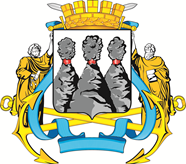 ГОРОДСКАЯ ДУМАПЕТРОПАВЛОВСК-КАМЧАТСКОГО ГОРОДСКОГО ОКРУГАот 06.12.2016 № 1198-р54-я (внеочередная) сессияг.Петропавловск-КамчатскийО делегировании депутатов Городской Думы Петропавловск-Камчатского городского округа в состав комиссии по размещению нестационарных торговых объектов на территории Петропавловск-Камчатского городского округаВоровского А.В.-заместителя председателя Городской Думы Петропавловск-Камчатского городского округа, председателя Комитета
по бюджету и экономике;Смирнова С.И.-председателя Городской Думы Петропавловск-Камчатского городского округа.Председатель Городской Думы Петропавловск-Камчатского городского округа  С.И. Смирнов